Orden del Día:Declaración de quórum legal e inicio de la sesión.Aprobación del Orden del Día.Presentación y en su caso aprobación del Calendario de Sesiones Ordinarias del Comité de Administración de Riesgos 2024.Presentación del Primer, segundo y tercer reporte de avances trimestral PTAR 2023 por parte del Mtro. Jorge Luis Valdez López, en su carácter de Coordinador de Control Interno.Presentación Ejecutiva del Informe de Evaluación del Mtro. Ezequiel González Pinedo, Titular del OIC de cada uno de los aspectos del Primer, Segundo y Tercer Reporte de Avance Trimestral PTAR 2023.Asuntos Generales.Revisión y ratificación de los acuerdos adoptados en la reunión.Clausura de la sesión.1. Declaración del quórum legal e inicio de la sesión.Según se determina en el artículo 18 de los Lineamientos de Operación de Comité de Administración de Riesgos de la SESAJ, el Presidente del Comité le solicita a la Vocal Ejecutiva verifique si encuentran presentes la mayoría de los integrantes del COCODI. Al verificar la asistencia de quienes integran el Comité de Administración de Riesgos se declara de quórum legal, al estar presentes:Con voz y voto:Omar Alejandro Peña UgaldePresidente y Subdirector de Análisis JurídicoJessica Avalos AlvarezVocal Ejecutiva y Enlace de Administración de RiesgosJosé Salvador Hinojosa ValadezVocal y Titular de la Subdirección de Desarrollo de Sistemas y Soluciones y Encargado de Despacho de la Dirección de Tecnologías y Plataformas Edgar Ricardo Rodríguez HernándezVocal y Jefe de Planeación e InformesCon voz:Ezequiel González PinedoVocal y Titular del Órgano Interno de ControlMariel Lizbeth Matlalcoatl NuñezInvitada y Jefa del Departamento del Área Investigadora	Jorge Luis Valdez LópezInvitado y Coordinador de Administración y de Control Interno.El Presidente procede a dar por iniciada la sesión, siendo las 13:30 desahogar el siguiente punto del Orden del Día.2. Aprobación del Orden del Día.Según se establece en el artículo 24 de los Lineamientos de Operación del Comité de Administración de Riesgos de la SESAJ, el Presidente del Comité procede a dar lectura al orden del día y lo pone a consideración de los presentes.La Vocal Ejecutiva procede a dar lectura al Orden del Día y lo pone a consideración de quienes se encuentran presentes:Declaración de quórum legal e inicio de la sesión.Aprobación del Orden del Día.Presentación y en su caso aprobación del Calendario de Sesiones Ordinarias del Comité de Administración de Riesgos 2024.Presentación del Primer, segundo y tercer reporte de avances trimestral PTAR 2023 por parte del Mtro. Jorge Luis Valdez López, en su carácter de Coordinador de Control Interno.Presentación Ejecutiva del Informe de Evaluación del Mtro. Ezequiel González Pinedo, Titular del OIC de cada uno de los aspectos del Primer, Segundo y Tercer Reporte de Avance Trimestral PTAR 2023.Asuntos Generales.Revisión y ratificación de los acuerdos adoptados en la reunión.Clausura de la sesión.Solicita a los presentes que manifiesten el sentido de su voto, y en caso de estar en afirmativa, lo hagan en votación económica levantando su mano. El Orden del Día es aprobado por la mayoría de los presentes.El presidente le solicita a la Vocal Ejecutiva, proceda a desahogar el siguiente punto del Orden del Día.3. Presentación y en su caso aprobación del Calendario de Sesiones Ordinarias del Comité de Administración de Riesgos 2024.La Vocal Ejecutiva procede a desahogar el tercer punto del Orden del Día, que corresponde a la Presentación y en su caso aprobación del Calendario de Sesiones Ordinarias del Comité de Administración de Riesgos 2024.El Presidente del Comité pone a consideración de los presentes la propuesta del Calendario de Sesiones del Comité de Administración de Riesgos 2024, el cual se tiene a la vista mediante proyección, por lo que solicita a la Vocal Ejecutiva, solicite el sentido del voto a quienes integran el Comité de Administración de Riesgos y se encuentran presentes.Al no haber intervenciones, la Vocal Ejecutiva consulta a quienes se encuentran presentes si se aprueba el Calendario de Sesiones Ordinarias del Comité de Administración de Riesgos 2024, por lo que solicita los que estén por la afirmativa, lo manifiesten levantando la mano. El calendario de sesiones ordinarias del Comité de Administración de Riesgos 2024 es aprobado por la mayoría de los presentes.El Presidente le solicita a la Vocal Ejecutiva proceda a desahogar el siguiente punto del Orden del Día.4. Presentación del Primer, segundo y tercer reporte de avances trimestral PTAR 2023 por parte del Mtro. Jorge Luis Valdez López, en su carácter de Coordinador de Control Interno.La Vocal Ejecutiva menciona que el siguiente punto del Orden del Día corresponde a la presentación del Primer, segundo y tercer reporte de avances trimestral PTAR 2023 por parte del Mtro. Jorge Luis Valdez López, en su carácter de Coordinador de Control Interno.El Presidente del Comité de Administración de Riesgos procede a cederle el uso de la voz al Mtro. Jorge Luis Valdez López, Coordinador de Control Interno de la SESAJ.El Coordinador de Control Interno procede a presentar de manera concreta, las generalidades de los reportes de avances trimestrales PTAR 2023, correspondientes a los tres primeros trimestres del ejercicio 2023, la información se encuentra a la vista de los presentes mediante proyección. Dicha información ha sido remitida al Órgano Interno de Control a través del Oficio SESAJ/CA/334/2023, por lo que se presenta de manera Ejecutiva a los integrantes del Comité de Administración de Riesgos.Se anexa al expediente de la sesión los documentos correspondientes al Primer, segundo y tercer reporte de avances trimestral PTAR 2023Una vez realizada la presentación del Mtro. Jorge Luis Valdez López, el Presidente del Comité le solicita a la Vocal Ejecutiva que proceda a desahogar el siguiente punto del Orden del Día.5. Presentación Ejecutiva del Informe de Evaluación del Mtro. Ezequiel González Pinedo, Titular del OIC de cada uno de los aspectos del Primer, Segundo y Tercer Reporte de Avance Trimestral PTAR 2023.La Vocal Ejecutiva menciona que el siguiente punto del Orden del Día corresponde a la Presentación Ejecutiva del Informe de Evaluación del Mtro. Ezequiel González Pinedo, Titular del OIC de cada uno de los aspectos del Primer, Segundo y Tercer Reporte de Avance Trimestral PTAR 2023. El Presidente del Comité de Administración de Riesgos procede a cederle el uso de la voz al Mtro. Ezequiel González Pinedo, Titular del Órgano Interno de Control de la SESAJ para que realice la presentación en comento.El Titular del Órgano Interno de Control procede a realizar la presentación de cada uno de los aspectos del Primer, Segundo y Tercer Reporte de Avance Trimestral PTAR 2023, a través de una presentación que se tiene a la vista de los presentes mediante proyección.Se anexa al expediente de la sesión la Presentación Ejecutiva a del Titular del Órgano Interno de Control de cada uno de los aspectos del Primer, Segundo y Tercer Reporte de Avance Trimestral PTAR 2023.Una vez realizada la presentación del Mtro. Ezequiel  González Pinedo, el Presidente del Comité le solicita a la Vocal Ejecutiva que proceda a desahogar el siguiente punto del Orden del Día.6. Asuntos Generales.Para el desahogo del sexto punto del Orden del Día, la Vocal Ejecutiva del Comité manifiesta que no existen puntos a tratar en esta sesión, toda vez que no se presentaron asuntos generales.El Presidente le solicita a la Vocal Ejecutiva que proceda a desahogar del siguiente punto del Orden del Día.6. Revisión y ratificación de los acuerdos adoptados en la reunión.La Vocal Ejecutiva procede a desahogar el sexto punto del orden del día es el relativo a la Revisión y ratificación de los acuerdos adoptados en la reunión.El Presidente del Comité señala que, al solo existir un acuerdo en la presente sesión, le solicita a la Vocal Ejecutiva solicite excusar la lectura y ratificación del único acuerdo tomado en la presente sesión, toda vez que este fue aprobado por la mayoría de los integrantes del Comité.La Vocal Ejecutiva consulta a quienes se encuentran presentes si se dispensa la lectura y ratificación del único acuerdo tomado en la presente sesión, toda vez que este ya fue aprobado y es del conocimiento previo de los integrantes del CAR.  Dicho acuerdo es el siguiente: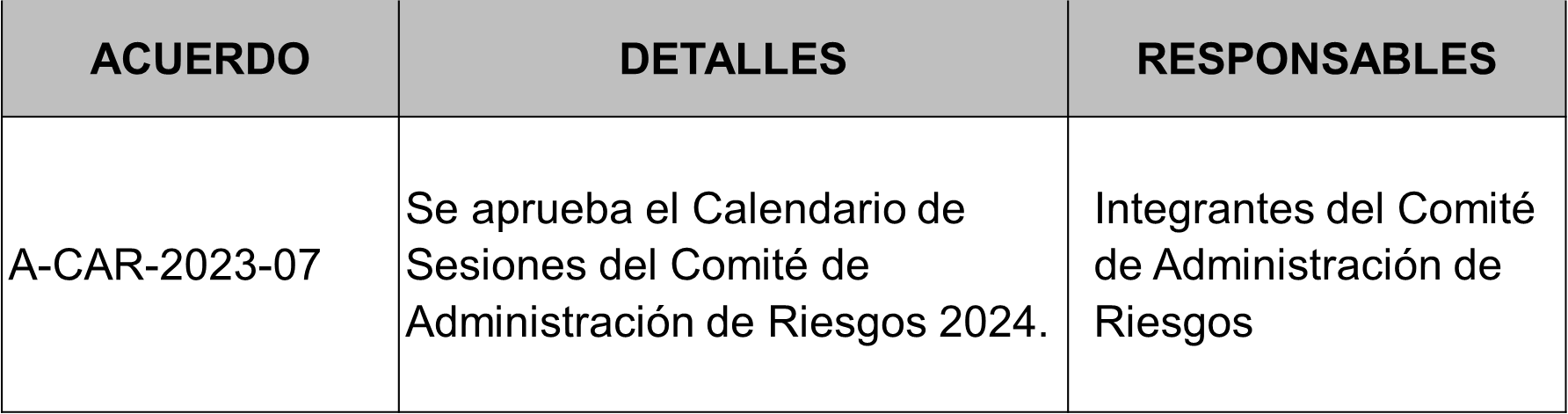 El Presidente solicita a la Vocal Ejecutiva proceda a desahogar el siguiente punto del Orden del Día.7. Clausura de la Sesión.Se da por clausurada la Cuarta Sesión Ordinaria del Comité de Administración de Riesgos de la SESAJ, siendo las 14:14 horas (catorce horas con catorce minutos) del día 11 (once) del mes de diciembre del año 2023 (dos mil veintitrés), levantándose para constancia la presente acta, que firman y rubrican al calce todos los que intervinieron en la presente sesión.La presente foja de firmas forma parte integral del Acta de la Cuarta Sesión Extraordinaria del Comité de Administración de Riesgos de la SESAJ, celebrada el 11 de diciembre de 2023, en modalidad virtual a través de la Plataforma Microsoft Teams institucional de la SESAJ.Sesión2023.CAR.4S0Fecha11 de diciembre de 2023HoraModalidad13:30 VirtualLugarModalidad virtual a través de la Plataforma Microsoft Teams institucional.SESIÓN​FECHA​Primera Sesión Ordinaria​19 de enero 2024​Segunda Sesión Ordinaria​28 de mayo 2024​Tercera Sesión Ordinaria​19 de agosto 2024​Cuarta Sesión Ordinaria​21 de noviembre 2024​Primer TrimestreSegundo TrimestreTercer Trimestrea) Resumen cuantitativo de las acciones de mejora comprometidasEn el periodo correspondiente al Primer Trimestre del 2023, se realizaron acciones relacionadas con la instalación y la generación de herramientas relacionadas con la Administración de RiesgosEn el periodo correspondiente al Segundo Trimestre del 2023, se realizaron acciones relacionadas con la instalación y la generación de herramientas relacionadas con la Administración de RiesgosSe realizaron acciones relacionadas a la agrupación y replanteamiento de los riesgos, así como su respectiva alineación con la Matriz de Indicadores para Resultado​​​​s (MIR) y el Plan Institucional de la SESAJ y la alineación del Calendario de Sesiones del COCODI.b) Principales problemáticas que obstaculizan el cumplimiento de las acciones de mejora reportadas en proceso y propuestas de solución para consideración del ComitéNo se detectaron problemáticas que obstaculizan el cumplimiento de estas acciones.No se detectaron problemáticas que obstaculizan el cumplimiento de estas acciones.No se detectaron problemáticas que obstaculicen el cumplimiento de las acciones planteadas.c) Conclusión general sobre el avance global Se reportan las actividades que se han realizado durante el Primer Trimestre del 2023 relacionadas con la implementación de la Administración de Riesgos de la SESAJ:Primera Sesión Ordinaria del Comité de Administración de Riesgos 2023.Se reportan las actividades que se han realizado durante el Segundo Trimestre del 2023 relacionadas con la implementación de la Administración de Riesgos de la SESAJ:Segunda Sesión Ordinaria del Comité de Administración de Riesgos 2023.Existe un avance global relevante en este Organismo relacionado con la agrupación de los Riesgos en el PTAR 2023, considerando la MIR y los Objetivos establecidos en el Plan Institucional de la SESAJ vigentes, por lo que los esfuerzos estarán enfocados a concluir la Matriz de Administración de Riesgos, el Mapa de Riesgos y Programa de Trabajo de Administración de RiesgosOmar Alejandro Peña UgaldePresidente Subdirector de Análisis Jurídico Jessica Avalos Alvarez Vocal EjecutivaEnlace del Sistema de Control Interno Institucional, Administración de Riesgos y Jefa de Archivo José Salvador Hinojosa Valadez VocalSubdirector de Desarrollo de Sistemas y Soluciones y, Encargado de Despacho de la Dirección de Tecnologías y Plataformas Paola Berenice Martínez RuízVocalSecretaría de Particular del Secretario Técnico de la SESAJEdgar Ricardo Rodríguez HernándezVocal Jefe de Planeación e InformesEzequiel González PinedoInvitado PermanenteTitular del Órgano Interno de ControlJorge Luis Valdez LópezInvitado Coordinador de Control InternoMariel Lizbeth Matlalcoatl NuñezInvitadaJefa del Departamento del Área Investigadora